Informacja o zgłoszeniubudowy, o której mowa w art. 29 ust. 1 pkt 1-3przebudowy, o której mowa w art. 29 ust. 3 pkt 1 lit. ainstalowania, o którym mowa w art. 29 ust. 3 pkt 3 lit. dGarwolin dnia 06/10/2022 r.B.6743.900.2022.MRI n f o r m a c  j ao dokonaniu zgłoszeniaZgodnie z art. 30a pkt 1 ustawy z dnia 7 lipca 1994 roku – Prawa budowlane (Dz.U. z 2021 roku. poz. 2351 z późniejszymi zmianami) informuje, że w Starostwie Powiatowym w Garwolinie w dniu 05.10.2022 roku ZOSTAŁO DORĘCZONE (ZŁOŻONE) przez Panią Kingę Lechnio ZGŁOSZENIE DOTYCZĄCE BUDOWY instalacji gazu dla potrzeb budynku mieszkalnego na działce Nr 2646 położonej w miejscowości Sobolew gm. Sobolew.- Starosta Powiatu Garwolińskiego 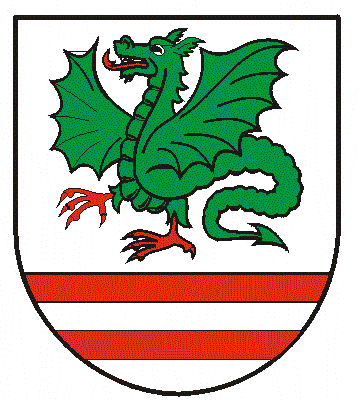 